Ведущий специалист - эксперт Группы ВСМИБогачева Елена Александровна8(4722)30-69-48   +7 (930) 084 84 96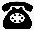 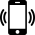  zyumchenkoe@041.pfr.gov.ru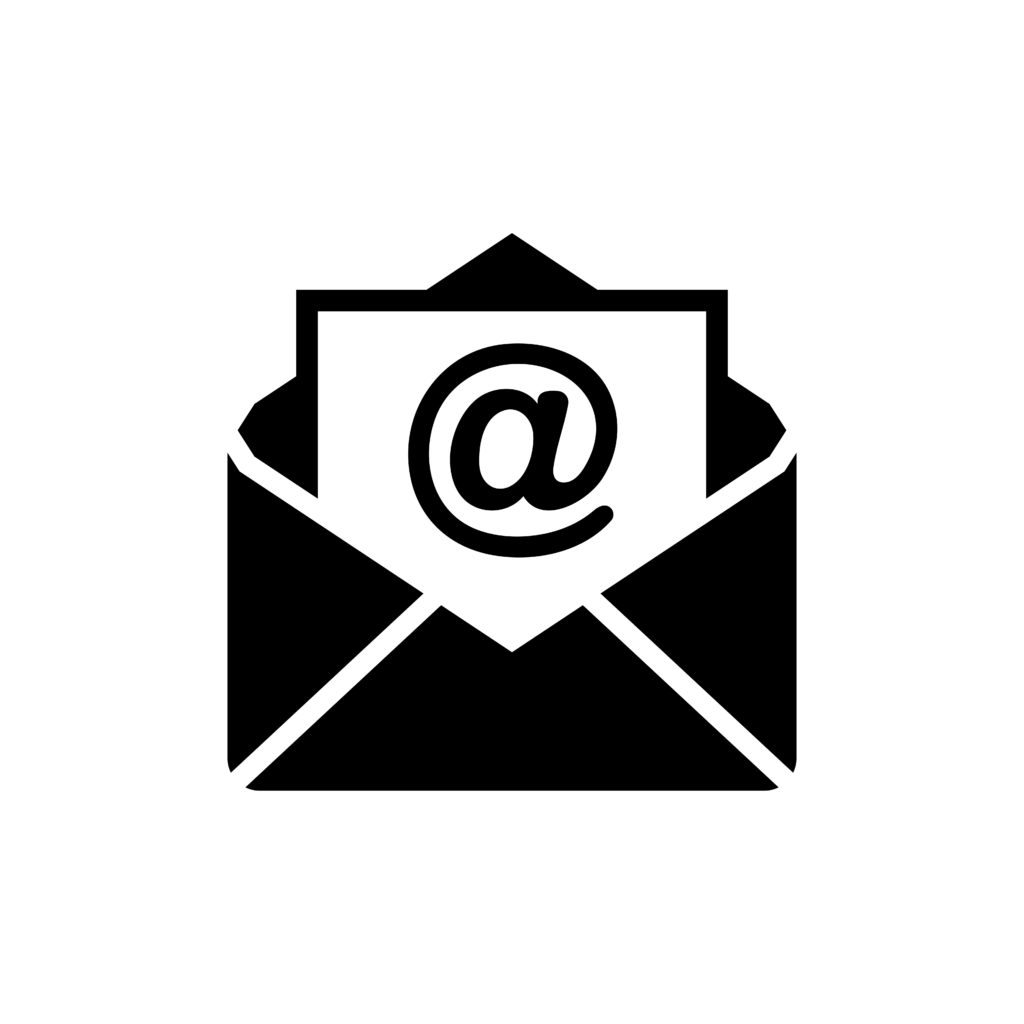 В Ровеньском районе откроется Центр общения старшего поколения25 сентября в пгт. Ровеньки на базе клиентской службы Социального фонда России по Белгородской области состоится открытие Центра общения старшего поколения. Цель — создание условий для дружеского общения пенсионеров, занятий по интересам, проведения совместных мероприятий, встреч с интересными людьми, специалистами медицинских и общественных организаций. Также здесь планируется проведение лекций по финансовой грамотности, пенсионному обеспечению.В нем примут участие представители районной администрации, Союза пенсионеров, общества инвалидов, совета ветеранов и других общественных организаций. ВРЕМЯ: в 13:00АДРЕС: пгт. Ровеньки, ул. Лениниа, д.63СПИКЕРЫ: Мягкая Оксана Александровна — руководитель клиентской службы в Ровеньском районе ОСФР по Белгородской  областиПальченко Елена Фёдоровна — заместитель главы администрации Ровеньского района по социальной политике.Белая Лидия Борисовна — председатель Белгородского регионального отделения Союза пенсионеров России.Мягкая Наталья Васильевна — председатель Ровеньской местной организации всероссийской общественной организации ветеранов (пенсионеров) войны, труда, вооруженных сил и правоохранительных органов.КОНТАКТЫ ДЛЯ СМИ: Чекрыгина Оксана Александровна +7 (909) 202 49 16О своем участии просьба сообщить заранее в пресс-службу белгородского  Отделения СФР.